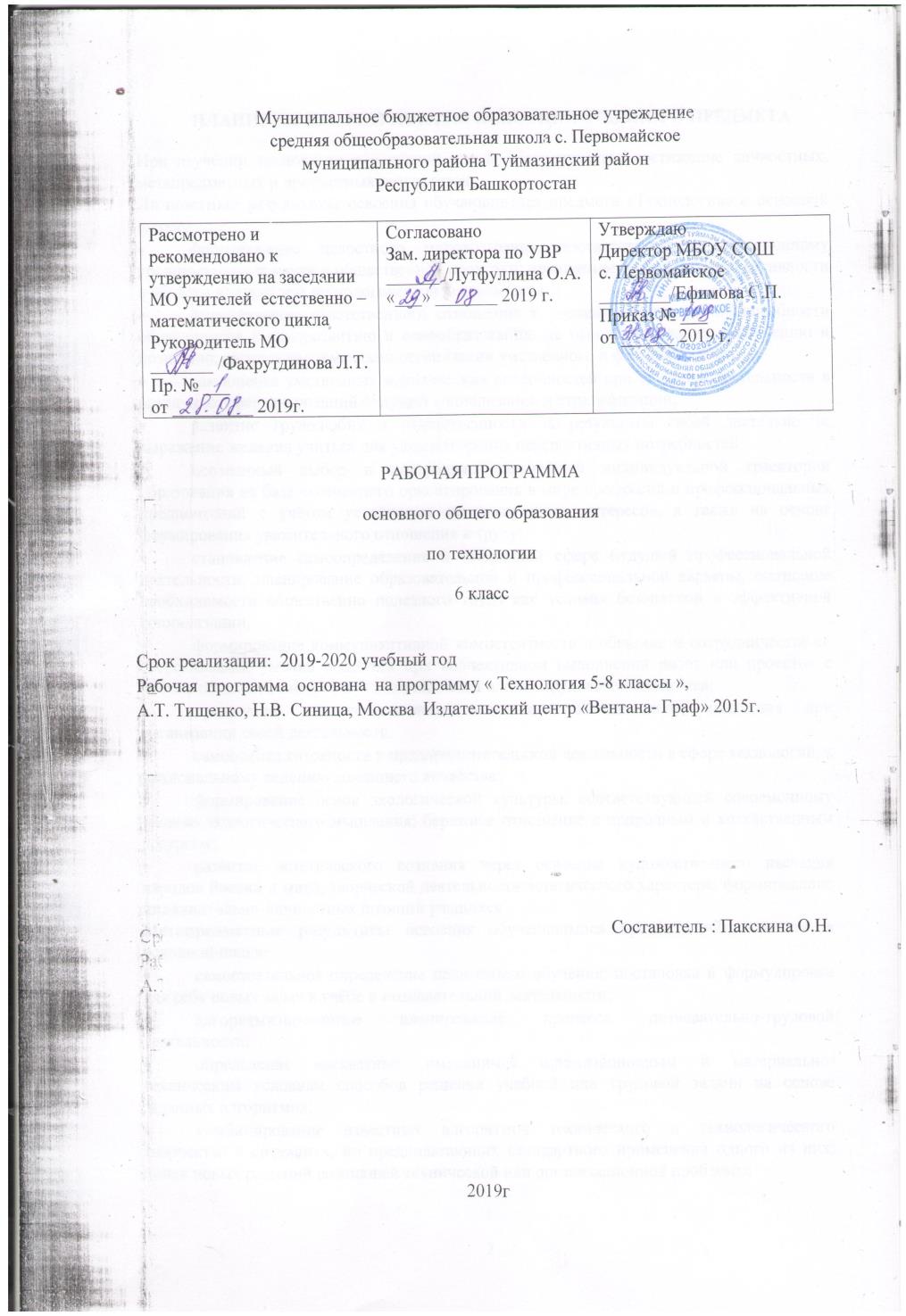 ПЛАНИРУЕМЫЕ РЕЗУЛЬТАТЫ ОСВОЕНИЯ УЧЕБНОГО ПРЕДМЕТАПри изучении технологии в основной школе обеспечивается достижение личностных, метапредметных и предметных результатов.Личностные результаты освоения обучающимися предмета «Технология» в основной школе:формирование целостного мировоззрения, соответствующего современному уровню развития науки и общественной практики; проявление познавательной активности в области предметной технологической деятельности;формирование ответственного отношения к учению, готовности и способности обучающихся к саморазвитию и самообразованию на основе мотивации к обучению и познанию; овладение элементами организации умственного и физического труда;самооценка умственных и физических способностей при трудовой деятельности в различных сферах с позиций будущей социализации и стратификации;развитие трудолюбия и ответственности за результаты своей деятельности; выражение желания учиться для удовлетворения перспективных потребностей;осознанный выбор и построение дальнейшей индивидуальной траектории образования на базе осознанного ориентирования в мире профессий и профессиональных предпочтений с учётом устойчивых познавательных интересов, а также на основе формирования уважительного отношения к труду;становление самоопределения в выбранной сфере будущей профессиональной деятельности, планирование образовательной и профессиональной карьеры, осознание необходимости общественно полезного труда как условия безопасной и эффективной социализации;формирование коммуникативной компетентности в общении и сотрудничестве со сверстниками; умение общаться при коллективном выполнении работ или проектов с учётом общности интересов и возможностей членов трудового коллектива;проявление технико-технологического и экономического мышления при организации своей деятельности;самооценка готовности к предпринимательской деятельности в сфере технологий, к рациональному ведению домашнего хозяйства;формирование основ экологической культуры, соответствующей современному уровню экологического мышления; бережное отношение к природным и хозяйственным ресурсам;развитие эстетического сознания через освоение художественного наследия народов России и мира, творческой деятельности эстетического характера; формирование индивидуально-личностных позиций учащихся. Метапредметные результаты освоения обучающимися предмета «Технология» в основной школе:самостоятельное определение цели своего обучения, постановка и формулировка для себя новых задач в учёбе и познавательной деятельности;алгоритмизированное планирование процесса познавательно-трудовой деятельности;определение адекватных имеющимся организационным и материально-техническим условиям способов решения учебной или трудовой задачи на основе заданных алгоритмов;комбинирование известных алгоритмов технического и технологического творчества в ситуациях, не предполагающих стандартного применения одного из них; поиск новых решений возникшей технической или организационной проблемы;выявление потребностей, проектирование и создание объектов, имеющих потребительную стоимость; самостоятельная организация и выполнение различных творческих работ по созданию изделий и продуктов;виртуальное и натурное моделирование технических объектов, продуктов и технологических процессов; проявление инновационного подхода к решению учебных и практических задач в процессе моделирования изделия или технологического процесса;осознанное использование речевых средств в соответствии с задачей коммуникации для выражения своих чувств, мыслей и потребностей; планирование и регуляция своей деятельности; подбор аргументов, формулирование выводов по обоснованию технико-технологического и организационного решения; отражение в устной или письменной форме результатов своей деятельности;формирование и развитие компетентности в области использования информационно-коммуникационных технологий (ИКТ); выбор для решения познавательных и коммуникативных задач различных источников информации, включая энциклопедии, словари, интернет-ресурсы и другие базы данных;организация учебного сотрудничества и совместной деятельности с учителем и сверстниками; согласование и координация совместной познавательно-трудовой деятельности с другими её участниками; объективное оценивание вклада своей познавательно-трудовой деятельности в решение общих задач коллектива;оценивание правильности выполнения учебной задачи, собственных возможностей её решения; диагностика результатов познавательно-трудовой деятельности по принятым критериям и показателям; обоснование путей и средств устранения ошибок или разрешения противоречий в выполняемых технологических процессах;соблюдение норм и правил безопасности познавательно-трудовой деятельности и созидательного труда; соблюдение норм и правил культуры труда в соответствии с технологической культурой производства;оценивание своей познавательно-трудовой деятельности с точки зрения нравственных, правовых норм, эстетических ценностей по принятым в обществе и коллективе требованиям и принципам;формирование и развитие экологического мышления, умение применять его в познавательной, коммуникативной, социальной практике и профессиональной ориентации.Предметные результаты освоения учащимися предмета «Технология» в основной школе:в познавательной сфере:осознание роли техники и технологий для прогрессивного развития общества; формирование целостного представления о техносфере, сущности технологической культуры и культуры труда; классификация видов и назначения методов получения и преобразования материалов, энергии, информации, природных объектов, а также соответствующих технологий промышленного производства; ориентация в имеющихся и возможных средствах и технологиях создания объектов труда;практическое освоение обучающимися основ проектно-исследовательской деятельности; проведение наблюдений и экспериментов под руководством учителя; объяснение явлений, процессов и связей, выявляемых в ходе исследований;уяснение социальных и экологических последствий развития технологий промышленного и сельскохозяйственного производства, энергетики и транспорта; распознавание видов, назначения материалов, инструментов и оборудования, применяемого в технологических процессах; оценка технологических свойств сырья, материалов и областей их применения;развитие умений применять технологии представления, преобразования и использования информации, оценивать возможности и области применения средств и инструментов ИКТ в современном производстве или сфере обслуживания, рациональное использование учебной и дополнительной технической и технологической информации для проектирования и создания объектов труда;овладение средствами и формами графического отображения объектов или процессов, правилами выполнения графической документации, овладение методами чтения технической, технологической и инструктивной информации;формирование умений устанавливать взаимосвязь знаний по разным учебным предметам для решения прикладных учебных задач; применение общенаучных знаний по предметам естественно-математического цикла в процессе подготовки и осуществления технологических процессов для обоснования и аргументации рациональности деятельности; применение элементов экономики при обосновании технологий и проектов;овладение алгоритмами и методами решения организационных и технико-технологических задач; овладение элементами научной организации труда, формами деятельности, соответствующими культуре труда и технологической культуре производства; в трудовой сфере:планирование технологического процесса и процесса труда; подбор материалов с учётом характера объекта труда и технологии; подбор инструментов, приспособлений и оборудования с учётом требований технологии и материально-энергетических ресурсов;овладение методами учебно-исследовательской и проектной деятельности, решения творческих задач, моделирования, конструирования; проектирование последовательности операций и составление операционной карты работ;выполнение технологических операций с соблюдением установленных норм, стандартов, ограничений; соблюдение трудовой и технологической дисциплины; соблюдение норм и правил безопасного труда, пожарной безопасности, правил санитарии и гигиены;выбор средств и видов представления технической и технологической информации в соответствии с коммуникативной задачей, сферой и ситуацией общения;контроль промежуточных и конечных результатов труда по установленным критериям и показателям с использованием контрольных и измерительных инструментов; выявление допущенных ошибок в процессе труда и обоснование способов их исправления;документирование результатов труда и проектной деятельности; расчёт себестоимости продукта труда; примерная экономическая оценка возможной прибыли с учётом сложившейся ситуации на рынке товаров и услуг; в мотивационной сфере:оценивание своей способности к труду в конкретной предметной деятельности; осознание ответственности за качество результатов труда;согласование своих потребностей и требований с потребностями и требованиями других участников познавательно-трудовой деятельности;формирование представлений о мире профессий, связанных с изучаемыми технологиями, их востребованности на рынке труда; направленное продвижение к выбору профиля технологической подготовки в старших классах полной средней школы или будущей профессии в учреждениях начального профессионального или среднего специального образования;выраженная готовность к труду в сфере материального производства или сфере услуг; оценивание своей способности и готовности к предпринимательской деятельности;стремление к экономии и бережливости в расходовании времени, материалов, денежных средств, труда; наличие экологической культуры при обосновании объекта труда и выполнении работ;в эстетической сфере:овладение методами эстетического оформления изделий, обеспечения сохранности продуктов труда, дизайнерского проектирования изделий; разработка варианта рекламы выполненного объекта или результата труда;рациональное и эстетическое оснащение рабочего места с учётом требований эргономики и элементов научной организации труда;умение выражать себя в доступных видах и формах художественно-прикладного творчества; художественное оформление объекта труда и оптимальное планирование работ;рациональный выбор рабочего костюма и опрятное содержание рабочей одежды;участие в оформлении класса и школы, озеленении пришкольного участка, стремление внести красоту в домашний быт;в коммуникативной сфере:практическое освоение умений, составляющих основу коммуникативной компетентности: действовать с учётом позиции другого и уметь согласовывать свои действия; устанавливать и поддерживать необходимые контакты с другими людьми; удовлетворительно владеть нормами и техникой общения; определять цели коммуникации, оценивать ситуацию, учитывать намерения и способы коммуникации партнёра, выбирать адекватные стратегии коммуникации;установление рабочих отношений в группе для выполнения практической работы или проекта, эффективное сотрудничество и способствование эффективной кооперации; интегрирование в группу сверстников и построение продуктивного взаимодействия со сверстниками и учителями;сравнение разных точек зрения перед принятием решения и осуществлением выбора; аргументирование своей точки зрения, отстаивание в споре своей позиции невраждебным для оппонентов образом;адекватное использование речевых средств для решения различных коммуникативных задач; овладение устной и письменной речью; построение монологических контекстных высказываний; публичная презентация и защита проекта изделия, продукта труда или услуги; в физиолого-психологической сфере:развитие моторики и координации движений рук при работе с ручными инструментами и выполнении операций с помощью машин и механизмов; достижение необходимой точности движений при выполнении различных технологических операций;соблюдение необходимой величины усилий, прикладываемых к инструментам, с учётом технологических требований; сочетание образного и логического мышления в проектной деятельности.Раздел «Технологии  домашнего  хозяйства» Выпускник  научится  по  программе:разрабатывать и оформлять эскиз (чертеж) интерьер кухни и столовой;чистить посуду из металла, керамики и древесины, поддерживать     санитарное состояние кухни и столовой;выращивать комнатные растения и размещать их в интерьере жилых помещений;выполнять эскизы с целью подбора материалов и цветового решения комнаты;находить  причины протечек  в  кранах, сливных  бачках  канализации.Выпускник  получит  возможность  научиться:планировать ремонтно - отделочные работы с указанием материалов, инструментов, оборудования и примерных затрат; подбирать покрытия в соответствии с функциональным назначением помещений; заменять уплотнительные прокладки в кране или вентилеРаздел «Кулинария»  Выпускник научится  по  программе: самостоятельно готовить для своей семьи простые кулинарные блюда из сырых и варёных овощей и фруктов, молока и молочных продуктов, яиц, рыбы, мяса, птицы, различных видов теста, круп, бобовых и макаронных изделий, отвечающие требованиям рационального питания, соблюдая правильную технологическую последовательность приготовления, санитарно-гигиенические требования и правила безопасной работы. Выпускник получит возможность научиться:  составлять рацион питания на основе физиологических потребностей организма;  выбирать пищевые продукты для удовлетворения потребностей организма в белках, углеводах, жирах, витаминах, минеральных веществах; организовывать свое рациональное  питание в домашних  условиях; применять  различные  способы  обработки  пищевых  продуктов  в целях  сохранения  в  них  питательных  веществ;  экономить электрическую  энергию при  обработке  пищевых  продуктов;  оформлять  приготовленные  блюда,  сервировать стол;  соблюдать  правила этикета  за  столом; определять  виды  экологического  загрязнения пищевых продуктов; оценивать  влияние  техногенной  сферы  на  окружающую среду  и  здоровье  человека;выполнять  мероприятия по  предотвращению  негативного  влияния техногенной  сферы  на  окружающую среду и  здоровье  человека.Раздел «Создание изделий из текстильных материалов»  Выпускник научится  по  программе: изготовлять с помощью ручных инструментов и оборудования для швейных и декоративно-прикладных работ, швейной машины простые по конструкции модели швейных изделий, пользуясь технологической документацией;  выполнять влажно-тепловую обработку швейных изделий. Выпускник получит возможность научиться:  выполнять несложные приёмы моделирования швейных изделий;  определять и исправлять дефекты швейных изделий;  выполнять художественную отделку швейных изделий;  изготовлять изделия декоративно-прикладного искусства, региональных народных промыслов;  определять основные стили одежды и современные направления моды. Раздел  «Художественные  ремесла»  5 -9 классВыпускник  научится  по  программе:  подготавливать  материалы  и  инструменты  для  лоскутного  шитья,  вышивания, ручной  росписи  ткани,  вязания  спицами  и  крючком;читать  условные  обозначения,  схемы  узоров для  вязания  спицами  и  крючком;вязать  изделия  спицами  и  крючком.Выпускник  получит  возможность  научиться:подготавливать  материалы  лоскутной  пластики к  работе;подбирать  материалы  по  цвету,  рисунку  и  фактуре;создавать  изделия  в  соответствии  с  учетом  направления  моды.Раздел «Технологии исследовательской,опытнической  и проектной  деятельности» Выпускник научится по  программе: планировать и выполнять учебные технологические проекты: выявлять и формулировать проблему; обосновывать цель проекта, конструкцию изделия, сущность итогового продукта или желаемого результата; планировать этапы выполнения работ; составлять технологическую карту изготовления изделия; выбирать средства реализации замысла; осуществлять технологический процесс; контролировать ход и результаты выполнения проекта;  представлять результаты выполненного проекта: пользоваться основными видами проектной документации; готовить пояснительную записку к проекту; оформлять проектные материалы; представлять проект к защите. Выпускник получит возможность научиться:  организовывать и осуществлять проектную деятельность на основе установленных норм и стандартов, поиска новых технологических решений; планировать и организовывать технологический процесс с учётом имеющихся ресурсов и условий;  осуществлять презентацию, экономическую и экологическую оценку проекта, давать примерную оценку стоимости произведённого продукта как товара на рынке; разрабатывать вариант рекламы для продукта труда. СОДЕРЖАНИЕ УЧЕБНОГО ПРЕДМЕТАРаздел 1. Основы аграрной технологии. Осенний период. 8часов     Осенние работы в овощеводстве. Уборка урожая. Отборка семенников двулетних овощных растений и закладка их на хранение. Характеристика почвы. Лабораторно-практические и практические работы.Уборка  и учет урожая столовой свеклы  и других корнеплодных растений.Отбор семенников двулетних овощных культур и закладка их на хранение.Осенняя обработка почвы под овощные культуры на учебно-опытном участке.Раздел 2. Интерьер жилого дома.  6  часов   Теоретические сведения Понятие о жилом помещении: жилой дом, квартира, комната, многоквартирный дом. Зонирование пространства жилого дома. Организация зон приготовления и приёма пищи, отдыха и общения членов семьи, приёма гостей; зоны сна, санитарно-гигиенической зоны. Зонирование комнаты подростка. Понятие о композиции в интерьере. Интерьер жилого дома. Современные стили в интерьере. Использование современных материалов и подбор цветового решения в отделке квартиры. Виды отделки потолка, стен, пола. Декоративное оформление интерьера. Применение текстиля в интерьере. Основные виды занавесей для окон.Понятие о фитодизайне. Роль комнатных растений в интерьере. Размещение комнатных растений в интерьере. Разновидности комнатных растений. Уход за комнатными растениями. Профессия садовник.    Уход за растениями в кабинете технологии, классной комнате, холлах школы.Творческий проект   «Растение в интерьере жилого дома»,Раздел 3. Кулинария.   10 часовТеоретические сведения. Пищевая ценность рыбы и нерыбных продуктов моря. Содержание в них белков, жиров, углеводов, витаминов. Виды рыбы и нерыбных продуктов моря, продуктов из них. Маркировка консервов. Признаки доброкачественности рыбы. Условия и сроки хранения рыбной продукции. Оттаивание мороженой рыбы. Вымачивание солёной рыбы. Разделка рыбы. Санитарные требования при обработке рыбы. Тепловая обработка рыбы. Технология приготовления блюд из рыбы и нерыбных продуктов моря. Подача готовых блюд. Требования к качеству готовых блюд.     Значение мясных блюд в питании. Виды мяса и субпродуктов. Признаки доброкачественности мяса. Органолептические методы определения доброкачественности мяса. Условия и сроки хранения мясной продукции. Оттаивание мороженого мяса. Подготовка мяса к тепловой обработке. Санитарные требования при обработке мяса. Оборудование и инвентарь, применяемые при механической и тепловой обработке мяса. Виды тепловой обработки мяса. Определение качества термической обработки мясных блюд. Технология приготовления блюд из мяса. Подача к столу. Гарниры к мясным блюдам. Виды домашней и сельскохозяйственной птицы и их кулинарное употребление. Способы определения качества птицы. Подготовка птицы к тепловой обработке. Способы разрезания птицы на части. Оборудование и инвентарь, применяемые при механической и тепловой обработке птицы. Виды тепловой обработки птицы. Технология приготовления блюд из птицы. Оформление готовых блюд и подача их к столу. Значение супов в рационе питания. Технология приготовления бульонов, используемых при приготовлении заправочных супов. Виды заправочных супов. Технология приготовления щей, борща, рассольника, солянки, овощных супов и супов с крупами и мучными изделиями. Оценка готового блюда. Оформление готового супа и подача к столу. Меню обеда. Сервировка стола к обеду. Набор столового белья, приборов и посуды для обеда. Подача блюд. Правила поведения за столом и пользования столовыми приборами.Творческий проект   «Приготовление воскресного семейного обеда»Раздел 4.  Создание изделий из текстильных материалов.  17 часовТеоретические сведения. Классификация текстильных химических волокон. Способы их получения. Виды и свойства искусственных и синтетических тканей. Виды  нетканых материалов из химических волокон   Понятие о плечевой одежде. Традиционная плечевая одежда (национальный костюм). Понятие об одежде с цельнокроеным и втачным рукавом. Определение размеров фигуры человека. Снятие мерок для изготовления плечевой одежды. Построение чертежа основы плечевого изделия с цельнокроеным рукавом.  Понятие о моделировании одежды. Моделирование формы выреза горловины. Моделирование плечевой одежды с застёжкой на пуговицах. Моделирование отрезной плечевой одежды. Приёмы изготовления выкроек дополнительных деталей изделия: подкройной обтачки горловины спинки, подкройной обтачки горловины переда, подборта. Подготовка выкройки к раскрою.   Инструменты, приспособления для выполнения ручных работ. Правила и техника безопасности при работе с иголками, булавками, ножницами. Ручные строчки и стежки, виды ручных строчек и стежков. Размер стежков, ширина шва. Технические условия при выполнении ручных работ. Терминология ручных работ. Устройство машинной иглы. Неполадки, связанные с неправильной установкой иглы, её поломкой. Замена машинной иглы. Неполадки, связанные с неправильным натяжением ниток: петляние сверху и снизу, слабая и стянутая строчка. Назначение и правила использования регулятора натяжения верхней нитки. Обмётывание петель и пришивание пуговицы с помощью швейной машины.  Последовательность подготовки ткани к раскрою. Правила раскладки выкроек на ткани. Правила раскроя. Выкраивание деталей из прокладки. Критерии качества кроя. Правила безопасной работы иглами и булавками. Понятие о дублировании деталей кроя. Технология  соединения детали с клеевой прокладкой. Правила безопасной работы утюгом. Способы переноса линий выкройки на детали кроя с помощью прямых копировальных стежков. Основные операции при ручных работах: временное соединение мелкой детали с крупной — примётывание; временное ниточное закрепление стачанных и вывернутых краёв — вымётывание. Основные машинные операции: присоединение мелкой детали к крупной — притачивание; соединение деталей по контуру с последующим вывёртыванием — обтачивание. Обработка припусков шва перед вывёртыванием. Классификация машинных швов: соединительные (и обтачной с расположением шва на сгибе и в кант). Обработка мелких деталей швейного изделия обтачным швом — мягкого пояса, бретелей. Подготовка и проведение примерки плечевой одежды с цельнокроеным рукавом. Устранение дефектов после примерки. Последовательность изготовления плечевой одежды с цельнокроеным рукавом. Технология обработки среднего шва с застёжкой и разрезом, плечевых швов, нижних срезов рукавов. Обработка срезов подкройной обтачкой с расположением её на изнаночной или лицевой стороне изделия. Обработка застёжки подбортом. Обработка боковых швов. Соединение лифа с юбкой. Обработка нижнего среза изделия. Обработка разреза в шве. Окончательная отделка изделияПрактические работы:1.Изучение свойств текстильных материалов из химических волокон.2. Снятие мерок и построение чертежа швейного изделия с цельнокроеным рукавом3.Пришивание пуговицы. 4. Изготовление выкроек для образцов ручных работ.Творческий проект   «Наряд для семейного обеда»,Раздел 5.  Художественные ремёсла.   19 часовТеоретические сведения.Краткие сведения из истории старинного рукоделия — вязания. Вязаные изделия в современной моде. Материалы и инструменты для вязания. Виды крючков и спиц. Правила подбора инструментов в зависимости от вида изделия и толщины нити. Организация рабочего места при вязании. Расчёт количества петель для изделия. Отпаривание и сборка готового изделия. Основные виды петель при вязании крючком. Условные обозначения, применяемые при вязании крючком. Вязание полотна: начало вязания, вязание рядами, основные способы вывязывания петель, закрепление вязания. Вязание по кругу: основное кольцо, способы вязания по кругу. Вязание спицами узоров из лицевых и изнаночных петель: набор петель на спицы, применение схем узоров с условными обозначениями. Кромочные, лицевые и изнаночные петли, закрытие петель последнего ряда. Вязание полотна лицевыми и изнаночными петлями. Вязание цветных узоров. Создание схем для вязания с помощью ПК. Профессия вязальщица текстильно-галантерейных изделий.Практические работы:1.Вывязывание полотна из столбиков с накидом несколькими способами.2.Выполнение плотного вязания по кругу.3.Выполнение образцов вязок лицевыми и изнаночными петлями.Творческий проект «Вяжем аксессуары крючком или спицами», «Любимая вязаная игрушка».Раздел 6.  Основы аграрной технологии. Весенний период.  8  часовТеоретические сведения. Понятие о сорте. Рассада. Виды защищенного грунта.    Пикировка и уход за растениями.Практические работы. Подготовка почвы к посеву семян.Подготовка рассадных ящиков и посев семян капусты и томатов.Пикировка рассады.Высадка рассады в грунт.Посадка клубней раннего картофеля.ТЕМАТИЧЕСКОЕ ПЛАНИРОВАНИЕКАЛЕНДАРНО -  ТЕМАТИЧЕСКОЕ ПЛАНИРОВАНИЕ№  п/пНаименование разделовКоличество часов, отводимых на изучение раздела1Раздел 1. Основы аграрной технологии. Осенний  период 82Раздел 2. Интерьер жилого дома63Раздел 3. Кулинария104Раздел 4.Создание изделий из текстильных материалов175Раздел 5 .Художественные ремёсла196Раздел 6. Основы аграрной технологии. Весенний период8 Итого 68 №п/пТема Кол-во часовДата Дата Примечание№п/пТема Кол-во часовПланФакт ПримечаниеРаздел 1. Основы аграрной технологии. Осенний период. 81Осенние работы в овощеводстве. Уборка урожая.12Практическая работа № 1Уборка  и учет урожая столовой свеклы  и других корнеплодных растений.13Практическая работа № 1 Уборка  и учет урожая столовой моркови и других корнеплодных растений.14Отбор семенников двулетних овощных культур и закладка их на хранение.15Практическая работа № 2Отбор семенников двулетних овощных культур и закладка их на хранение.16Характеристика почв.17Практическая работа № 3Осенняя обработка почвы под овощные культуры на учебно-опытном участке. 18Практическая работа № 3Осенняя обработка почвы под овощные культуры на учебно-опытном участке.1Раздел  2. Интерьер жилого дома69Планировка   жилого дома110 Интерьер жилого дома111Комнатные растения в интерьере квартиры112Разновидности комнатных растений. Технология выращивания комнатных растений 113Творческий проект « Растения в интерьере жилого дома»114Творческий проект  « Растения в интерьере жилого дома»1Раздел 3. Кулинария1015 Технология первичной обработки рыбы116Технология приготовления блюд из рыбы117Нерыбные продукты моря и технология приготовления блюд  из   них118Технология первичной обработки мяса119Технология приготовления блюд из  мяса120Технология приготовления блюд из птицы121Технология приготовления первых блюд122Сервировка стола к обеду. Этикет.123Творческий проект  « Приготовление воскресного семейного  обеда»124Творческий проект « Приготовление воскресного семейного  обеда»1Раздел 4. Создание изделий из текстильных материалов1725Текстильные материалы из химических волокон. Практическая работа   № 5Изучение свойств текстильных материалов из химических волокон126Конструирование плечевой одежды с цельнокроеным  рукавом   Практическая  работа  № 6Снятие мерок и построение чертежа швейного изделия с цельнокроеным рукавом.127Моделирование плечевой одежды128Раскрой плечевой  одежды129Технология дублирования деталей130Ручные работыПрактическая работа  № 7Пришивание пуговиц131Работа на швейной машине132Приспособления к швейной машине133Виды машинных операций.  Практическая работа  № 8Изготовление выкроек для  образцов ручных работ134Технология обработки мелких деталей135Подготовка и проведение  примерки изделия136Технология  обработки среднего и плечевых швов, нижних срезов рукавов137Технология обработки срезов подкройной  обтачкой138Технология обработки боковых срезов и соединения лифа с юбкой139Технология обработки нижнего среза изделия. Окончательная отделка изделия.140Творческий проект «Наряд  для семейного  обеда»141Творческий проект  «Наряд  для семейного  обеда»1Раздел 5. Художественные ремёсла1942Материалы и инструменты для вязания143Основные виды петель при вязании крючком144Вязание полотна. 145Практическая работа   №9Вывязывание полотна из столбиков с накидом несколькими способами.146Вязание по кругу.147Практическая работа   № 10Выполнение плотного вязания по кругу148Вязание спицами узоров из лицевых и изнаночных петель149Практическая работа    № 11Выполнение образцов вязок лицевыми и изнаночными петлями150Вязание цветных узоров.151Практическая работа    № 12Вязание цветных узоров.152Вязание цветных узоров.153Практическая работа    № 13Вязание цветных узоров.154Вязание цветных узоров.155Практическая работа    № 14Вязание цветных узоров.156Вязание цветных узоров.157Практическая работа    № 15Вязание цветных узоров.158Создание с помощью компьютера схем для вязания. Презентация.159Творческий проект « Вяжем аксессуары крючком или спицами»160Творческий проект « Вяжем аксессуары крючком или спицами»1Раздел 6. Основы аграрной технологии. Весенний период. 861Понятие о сорте. 162Рассада. Виды защищенного грунта. 163Практическая работа   № 16Подготовка почвы к посеву семян.164Практическая работа  № 17Подготовка рассадных ящиков и посев семян капусты и томатов.165Пикировка и уход за рассадой.166Практическая работа  № 18Пикировка рассады.1 67Практическая работа  № 19Высадка рассады в грунт. 168Практическая работа  № 20Посадка клубней раннего картофеля1